Tribunale di Nocera InferioreUfficio Esecuzioni ImmobiliariUdienza del 19/2/19Comparizione Parti–G.E. dr. Luigi BobbioDalle ore 09,30R. G. E.CREDITOREDEBITOREorario1124/12OmissisOmissisOre 09,302161/12““Ore 09,3034/14““Ore 09,304233/14““Ore 09,305237/14““Ore 09,306245/14““Ore 09,307249/14““Ore 09,308259/14““Ore 09,309267/14““Ore 09,3010279/14““Ore 09,3011299/14““Ore 09,3012300/14““Ore 09,3013354/14““Ore 09,30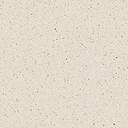 